Srnínský zpravodaj č. 1/2020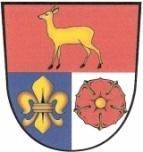 Vážení spoluobčané, předkládáme vám první letošní zpravodaj.S účinností od 1. 1. 2020 obec Srnín vydala tři obecně závazné vyhlášky k místním poplatkům. Podle novely zákona o místních poplatcích došlo ke sloučení poplatku za lázeňský a rekreační pobyt a poplatku z ubytovací kapacity. Upozorňujeme plátce poplatku na ustanovení týkající se ohlašovací povinnosti. S vyhláškami se můžete seznámit na našich internetových stránkách.Od společnosti E.ON Distribuce a.s. jsme obdrželi oznámení o přerušení dodávky elektrické energie ve dnech 19. a 26. 2. 2020. Odstávka se bude týkat téměř celé obce. Sledujte vyvěšená oznámení.Sbor dobrovolných hasičů Srnín pořádá jubilejní 30. masopustní průvod v Srníně, který  se uskuteční v sobotu 22. 2. 2020. Sraz masek v 9 hodin v zasedací místnosti v Srníně. Vybrané peníze budou použity především na akce pro děti. První z nich bude tradiční dětský karneval v sobotu dne 21. 3. 2020 od 14 hodin v zasedací místnosti.V pátek 28. 2. 2020 od 10 hodin proběhne v zasedací místnosti obecního úřadu veřejné projednání územního plánu obce Srnín.Dne 17. 3. 2020 od 19 hodin se uskuteční další zasedání zastupitelstva obce.I pro letošní rok jsme zajistili provedení revize nebo vyčištění komínů, které proběhne ve dnech 2. 4. a 3. 4. 2020 od 8:15 hodin. Zájemci se mohou hlásit na obecním úřadě do 24. 3. 2020. Seznam bude předán kominíkovi panu Schönbauerovi ze Křemže, telefon 775 985 666. Vypracování revizní zprávy bude stát 300 Kč a vyčištění komínu 100 Kč. Připomínáme splatnost místních poplatků:Poplatek za lázeňský nebo rekreační pobyt - splatnost do konce března 2020Poplatek z ubytovací kapacity - splatnost do konce března 2020Poplatek ze psů - splatnost do konce dubna 2020 Na sobotu 23. 5. 2020 připravuje obec ve spolupráci se Sborem dobrovolných hasičů Srnín tradiční zájezd, tentokrát to bude do oblasti Lipenska – Hrad Rožmberk nad Vltavou,  Vítkův Hrádek, (prohlídka lipenské elektrárny), projížďka parníkem. V případě špatného počasí bude vynechán Vítkův Hrádek. Podrobný program bude uveřejněn  v příštím zpravodaji. Předběžný zájem nahlaste na obec.Na sobotu 5. 9. 2020 je připravována oslava 620 let obce Srnín. Podrobný program zveřejníme v příštím zpravodaji. Jen předběžně uvádíme, že by neměla chybět kapela Doubravanka a povídání o Srníně. Všechny srdečně zveme a žádáme Vás o pozvání rodáků.Na skládku bioodpadu na Vršku někdo složil stavební suť. Upozorňujeme, že pokud na skládku bude ukládán odpad, který tam nepatří, bude skládka uzamčena a otevřena jen v určitý den a hodinu pod dohledem našeho zaměstnance. Vzhledem k letošní zimě se nedá plánovat termín zimních závodů, ale pokud se počasí umoudří a bude možné udělat dráhu, tak se závody konat budou.                                                                                                           Zastupitelstvo obce Srnín V Srníně dne 11. 2. 2020internetové stránky obce www.srnin.ois.cze-mail obec.srnin@seznam.cz 